U sklopu projekta „Znanje za sve IV“ koji se provodi u okviru instrumenta „Osiguravanje pomoćnika u nastavi i stručnih komunikacijskih posrednika učenicima s teškoćama u razvoju u osnovnoškolskim i srednjoškolskim odgojno-obrazovnim ustanovama, faza IV.“ temeljem poziva UP.03.2.1.06 Europskog socijalnog fonda u sklopu Operativnog programa Učinkoviti ljudski potencijali 2014. – 2020.,  Upravni odjel za društvene djelatnosti i lokalnu samoupravu Grada Crikvenice dana 2. kolovoza 2021.g. objavljuje JAVNI POZIVza prijavu kandidata za izvršavanje poslova pomoćnika u nastavi/stručnog komunikacijskog posrednika
u osnovnim školama Grada CrikveniceI.U sklopu projekta „Znanje za sve IV“ raspisuje se javni poziv za izbor pomoćnika u nastavi/stručnog komunikacijskog posrednika  (u daljnjem tekstu: pomoćnik) za učenike s teškoćama u razvoju, a koji su na temelju rješenja o primjerenom programu obrazovanja integrirani u redovni sustav osnovnoškolskog obrazovanja u školama čiji je osnivač Grad Crikvenica.II.Pomoćnik je osoba koja pruža neposrednu potporu učeniku s teškoćama u razvoju tijekom odgojno-obrazovnog procesa u zadacima koji zahtijevaju komunikacijsku, senzornu i motoričku aktivnost učenika, u kretanju, pri uzimanju hrane i pića, u obavljanju higijenskih potreba, u svakidašnjim nastavnim, izvannastavnim i izvanučioničkim aktivnostima.Poslovi pomoćnika su: pomoć u komunikaciji i socijalnoj uključenosti, pomoć u kretanju, pomoć pri uzimanju hrane i pića, pomoć u obavljanju higijenskih potreba, pomoć u obavljanju školskih aktivnosti i zadataka, suradnja s učiteljima te vršnjacima učenika u razredu, suradnja s roditeljima te poslovi specifični za funkcioniranje pojedinih učenika ili skupine učenika. III.Stručni komunikacijski posrednik pruža komunikacijsku potporu nagluhom učeniku u onom sustavu komunikacije koji preferira nagluhi učenik.Stručni komunikacijski posrednik posreduje u komunikaciji između učenika i okoline tijekom odgojno-obrazovnoga procesa u svakodnevnim nastavnim, izvannastavnim i izvanučioničkim aktivnostima, prema izrađenome programu rada i uputama učitelja/nastavnika, stručnih suradnika škole odnosno stručnoga tima.IV.Pomoćnik će se u okviru projekta „Znanje za sve IV“ angažirati u osnovnim školama Grada Crikvenice, a odabir osoba koje će izvršavati poslove pomoćnika izvršit će Povjerenstvo za provedbu natječaja.V. Prijaviti se mogu osobe: - koje imaju minimalno četverogodišnje srednjoškolsko obrazovanje -  protiv kojih nije pokrenut kazneni postupak i nisu pravomoćno osuđene za neko     kazneno djeloVI.S odabranim pomoćnicima sklopit će se ugovori o radu u trajanju od rujna 2021. godine do lipnja 2022. godine kojima će se definirati međusobna prava i obaveze. VII.Uz prijavu na javni poziv, kandidati za pomoćnika dužni su priložiti: - životopis, - dokaz o stručnoj spremi (neovjerena preslika), - uvjerenje nadležnog suda da se protiv podnositelja prijave ne vodi kazneni postupak (neovjerena preslika uvjerenja nadležnog suda – ne starija od 3 mjeseca od dana objave ovog javnog poziva), - vlastoručno potpisanu izjavu da nije osuđen za neko kazneno djelo - potvrdu ili certifikat o završenom programu edukacije za poslove pomoćnika u nastavi / stručnog komunikacijskog posrednika u minimalnom trajanju od 20 sati (neovjerena preslika), ukoliko kandidat ima završen program edukacije za poslove pomoćnika u nastavi / stručnog komunikacijskog posrednika u minimalnom trajanju od 20 sati.Natjecati se mogu i kandidati koji nemaju završen program edukacije za poslove pomoćnika u nastavi / stručnog komunikacijskog posrednika u minimalnom trajanju od 20 sati uz uvjet da isti završe prije početka rada. Troškove edukacije snosi osnivač, a edukacija će se održati prije početka nastavne godine i prije sklapanja ugovora o radu.Grad Crikvenica zadržava pravo uvida u originale dokumenata.VIII.Na natječaj se mogu javiti osobe oba spola, sukladno članku 13. Zakona o ravnopravnosti spolova (NN 82/08 i 69/17). Riječi i pojmovi koji imaju rodno značenje korišteni u ovom natječaju odnose se jednako na muški i ženski rod, bez obzira na to jesu li korišteni u muškom ili ženskom rodu.Kandidati koji ostvaruju pravo prednosti pri zapošljavanju po posebnim propisima dužni su u prijavi na javni poziv pozvati se na to pravo i imaju prednost u odnosu na ostale kandidate samo pod jednakim uvjetima. Kandidat koji se poziva na pravo prednosti prema Zakonu o hrvatskim braniteljima iz Domovinskog rata i članovima njihovih obitelji treba dostaviti dokaze iz članka 103. stavka 1. Zakona o hrvatskim braniteljima iz Domovinskog rata i članovima njihovih obitelji („Narodne novine“, broj: 121/17, 98/19 i 84/21), poveznica: https://branitelji.gov.hr/UserDocsImages/NG/12%20Prosinac/Zapo%C5%A1ljavanje/POPIS%20DOKAZA%20ZA%20OSTVARIVANJE%20PRAVA%20PRI%20ZAPO%C5%A0LJAVANJU.pdfhttps://www.zakon.hr/z/973/Zakon-o-hrvatskim-braniteljima-iz-Domovinskog-rata-i-%C4%8Dlanovima-njihovih-obitelji-Da bi ostvarili pravo prednosti pri zapošljavanju, kandidati koji ispunjavaju uvjete za ostvarivanje tog prava dužni su uz prijavu na javni poziv priložiti sve dokaze o ispunjavanju traženih uvjeta te sve dokaze za ostvarivanje prava prednosti u skladu s posebnim propisima prema kojima isto pravo ostvaruje, dokaz o prestanku radnog odnosa kod posljednjeg poslodavca s naznakom razloga prestanka radnog odnosa i potvrdu Hrvatskog zavoda za zapošljavanje ne stariju od 30 dana kao dokaz nezaposlenosti.IX.Nepotpune i nepravovremene prijave neće se razmatrati, niti će podnositelji nepotpunih prijava biti pozvani na dopunu prijave. Prije donošenja odluke o odabiru, kandidati prijavljeni na natječaj čije su prijave uredne i koji ispunjavaju formalne uvjete natječaja bit će pozvani na razgovor (intervju) radi utvrđivanja njihovog znanja, radnih sposobnosti, interesa i motivacije  temeljem kojih se može očekivati da će s uspjehom obavljati poslove pomoćnika u nastavi/stručnog komunikacijskog posrednika (svaki član Povjerenstva za provedbu natječaja vrednuje rezultate razgovora (intervjua) bodovima od 0-10). O vremenu održavanja razgovora (intervjua) kandidati će biti pravovremeno obaviješteni najkasnije 5 dana prije održavanja istog putem mrežne stranice škola i Grada Crikvenice. Ako kandidat ne pristupi razgovoru (intervjuu) smatra se da je povukao prijavu na natječaj.X.Prijave se podnose  poštanskom pošiljkom  na sljedeću adresu: Grad Crikvenica, Upravni odjel za društvene djelatnosti i lokalnu samoupravu, Kralja Tomislava 85, 51260 Crikvenica s napomenom „Prijava za pomoćnike“. Rok za podnošenje prijava je 12. kolovoza 2021.g. Prijave pristigle nakon navedenog roka neće se uzeti u razmatranje. Ovaj javni poziv objavljen je na mrežnim stranicama Grada Crikvenice, na mrežnim stranicama i oglasnoj ploči OŠ Vladimira Nazora i OŠ Zvonka Cara, mrežnim stranicama i oglasnoj ploči  Hrvatskog zavoda za zapošljavanje  i Narodnim novinama.Obavijest o rezultatima izbora dostavit će se kandidatima u zakonskom roku.	        Pročelnica								     Jasminka Citković, dipl.iur.KLASA: 112-01/21-01/20URBROJ: 2107/01-04/05-21-2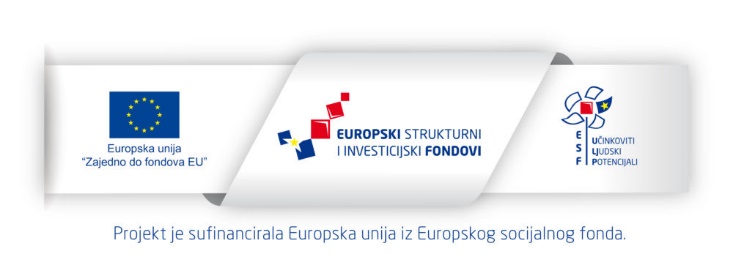 